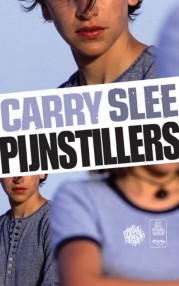 Inhoudsopgaven :blz.3 – eerste persoonlijke reactieblz. 4 –samenvattingblz. 5 - personenblz. 6 - personen blz. 7 PlaatsTijdTitelVertellerBedoelingSchrijfsterBlz. 8 – leeservaring beschrijvenBlz. 9 – leeservaring beschrijvenBlz. 10 tot en met blz. 17 – verwerking ’s opdracht2. Eerste persoonlijke reactieIk heb dit boek gekozen omdat :Ik had al een paar boeken van Carry Slee gelezen deze boeken vond ik erg mooi.Ik zag dit boek in de bibliotheek en las de achterkant. Hij sprak me aan dus nam ik hem mee.Mijn eerste indruk over boek is :Het is een erg realistisch boek want alles wat er gebeurt kan ook echt zijn gebeurt.Verschillende dingen in het boek zetten na aan het denken zoals wat je zou doen als jouw moeder kanker kreeg. Dit boek is zeker een aanrader of je een meisje of een jongen bent dat maakt niet uit vooral voor een tiener is dit een erg leuk boek. Er gebeuren ook veel te hoeven gebeurtenissen maar dan gelijk tijd is het ook een grappig boek. Langdradig is dit boek  zeker niet. Ook zit er spanning in want wat zou de vader van Sofie vinden als die achter de geheime relatie komt. Grof taalgebruik komt niet te pas in dit boek. Natuurlijk is het ook een romantisch verhaal want die eindigt met wie in een relatie.3. Samenvatting van de inhoudCasper woont samen met zijn moeder in een huis. Zijn vader heeft hij nooit gekend. De laatste 6 maanden denkt hij steeds meer aan zijn vader. Want wie zal hij toch zijn heeft Casper zijn muzikaliteit van hem of toch van zijn moeder? Sophie de beste vriendin van Casper komt op een middag half huilend naar Casper toegerend. Ze vertelde hem dat ze van haar vader niet meer met Roy verkering mag hebben. Alleen maar omdat hij buitenlands is. Samen bedenken ze een oplossing. Casper gaat net doen of hij het vriendje van Sophie is maar onder tussen heeft ze in het echt verkering met Roy. De moeder van Casper vind het maar een slecht plan en gaat zeker niet meewerken aan deze actie. Caspers moeder is de laatste tijd vaak wat vermoeid dus die gaat naar het ziekenhuis. Een paar dagen later heeft ze de uitslag maar houd het nog even geheim. Ondertussen word Casper ook nog een keer gebeld door Pien zijn muziek lerares hij mag eindelijk auditie gaan doen voor het orkest. Hij is daardoor super blij. Als hij bij muziekles Anouk ontmoet is hij meteen verliefd want ze heeft zoon mooie zang stem. Als Casper zijn moeder wil verrassen met een dagje naar de sauna ziet hij de uitslag liggen op het bureau van zijn moeder. Hij leest het door en blijft verstijfd staan. Dan komt zijn moeder de kamer binnen en ziet Casper. O je hebt het dus al gelezen. Samen barsten ze in huilen uit. Een paar dagen later gaat de moeder van Casper naar het ziekenhuis voor haar eerste behandelingen want ze heeft kanker. Er gaan een paar weken voor bij ondertussen heeft Casper een lied geschreven voor de auditie. Door het piano spelen kan hij alles even vergeten. Op een dag krijgen ze te horen dat Caspers moeder uitbehandeld is. Dat slaat er als een blok in. Anouk verteld dat haar vader ook kanker had en precies het zelfde als Caspers moeder. Haar vader heeft het overleefd want hij was naar een speciale dokter gegaan. Caspers moeder gaat daar ook heen en ze moet een speciaal dieet volgen. Na een paar weken lijkt het er op dat de kanker steeds meer weggaat en alles goed komt. Casper heeft inmiddels zijn vader leren kennen en ontmoet. Maar dan opeens gaat Caspers moeder erg achteruit en ze overlijd. Casper doet wel nog auditie en hij is door. Na een half jaar staat die dan eindelijk in Praag en speelt daar zo mooi hij kan voor zijn moeder in het orkest.4. personenDe hoofdpersoon is Casper.Casper is een jongen van ongeveer 15 jaar oud.Hij heeft donker krullend haar.Casper is erg muzikaal en zorgzaam.Verder kan je hem beschrijven als een rustig en soms verlegen jongen.Het grootste probleem van Casper is dat zijn moeder kanker krijgt en het leven daardoor niet meer normaal loopt.Hij probeert het probleem op te lossen door zijn verdriet te verwerken in het piano spelen. Bij de piano les ontmoet hij Anouk, haar vader heeft ook kanker gehad. De dokters konden haar vader niet meer beter maken dus ging hij naar een speciale dokter. Hij moest een speciaal dieet volgen en toen werd hij weer beter. Nu heeft Caspers moeder precies het zelfde ze gaat ook aan het dieet. Alles lijkt goed te gaan maar toch komt er een tegenslag Caspers moeder overlijd.Andere belangrijke personen in het boek zijn:MaritZij is de moeder van Casper en ongeveer 40 jaar.Ze is een echte doorzetter dat zie je aan dat ze hard tegen kanker vecht.Vaak is ze het met Casper eens en ze wilt het liefste dat hij muzikant word.Vaak is ze erg druk met haar werk op kantoor.AnoukZij is een goede vriendin van Casper en zangeres.Anouk is een meisje van ongeveer 16 jaar.Lang blond haar en bruine ogen heeft ze.Je kan haar beschrijven als een vrolijk en meelevend persoon.SophieDe beste vriendin van Casper en ook een klasgenoot.Ze is ongeveer 16 jaar en draagt veel make-up.Sophie is altijd verliefd op de eerste beste jongen die ze ziet.Soms kan ze erg jaloers zijn maar ze is wel lief.Doordat ze verliefd is denkt ze vaak alleen maar aan haar zelf.In het boek komen natuurlijk nog veel meer personen voor maar dat worden er teveel om te beschrijven dus vertel ik alleen de naam.Pim, vader Casper, tante, de ouders van Sophie, Roy, Wouter, Pien, alle dokters, klasgenoten, mensen uit de buurt.5. Plaats :Het verhaal speelt zich af op school, op straat, bij Piens huis, thuis, bij het orkest, in de winkel en op het voetbalveld6. Tijd:Het verhaal speelt zich af rond deze tijd. Ongeveer een half jaar verloopt er tussen het begin en het eind van boek. Het verhaal is in een chronologische volgorde opgebouwd.7. Titel :De titel is pijnstillers.In het boek is de moeder van Casper erg ziek tegen de pijn gebruikt zij pijnstillers.8. VertellerIn dit boek kijk je door de ogen van Casper. Wat hij allemaal beleefd en denk dat lezen in het boek.9. BedoelingVrienden zijn belangrijk ze helpen je door moeilijke tijden heen. Je moet genieten van het leven want het kan zomaar anders lopen. Als er iemand overlijd moet je diegene een plekje geven en doorgaan met het leven.10. SchrijfsterDe schrijfster is Carry Slee geboren in 1949 in Amsterdam.Zij is succesvol in het schrijven van kinder en jeugdboeken in Nederland. Haar boeken waarvan er wel meer dan 4 miljoen exemplaren over de toonbank gingen werden vele malen door de Nederlandse kinderjury de jonge jury bekroond.11. Leeservaring beschrijven :Het onderwerp van het boek spreekt me niet wel aan.Door het lezen van het  verhaal ben ik aan het denken gezet.Ik vind dat het onderwerp niet leuk is uitgewerkt want het is een verdrietig boek maar ik vind wel dat het mooi en goed is uitwerkt.In het verhaal gebeuren genoeg gebeurtenissen daardoor blijft het verhaal je boeien.Opzich zit er voor mijn  doen genoeg tempo in.Veel indruk hebben de gebeurtenissen niet op mij gemaakt. Dat komt doordat er helaas in de wereld veel mensen met kanker zijn. Maar natuurlijk vind ik het wel heel erg.De gebeurtenissen zijn zeer geloofwaardig want wat er gebeurt zou zomaar ook in het echt kunnen gebeuren.Ik kan me niet echt verplaatsen in de problemen en de gedachtes van de hoofdpersoon dat komt waarschijnlijk doordat ik geen jongen ben en ik heb het nog nooit echt zelf meegemaakt dus vind ik dat ik er niet over kan oordelen.Je komt veel over de personen te weten maar ik vind het net iets te weinig om iedereens gedrag te kunnen begrijpen.De personen veranderen wel van gedrag naar maten het boek vooral de moeder van Casper omdat ze opeens nog maar heel kort te leven heeft en daar van wilt genieten.Alle beslissingen die door de personen worden gemaakt ben ik het wel mee eens.Alle gebeurtenissen worden in een logische volgorde beschreven.Het verhaal is makkelijk opgebouwd dat komt doordat er niet veel terugblikken of flashbacks in zitten en zo lees je alles goed door.Het slot past goed bij de gebeurtenissen die in het boek gebeuren.Het slot vind ik zeer mooi geschreven ook al is Casper zijn moeder overleden aan het einde speelt hij in het orkest en doet extra zijn best voor zijn moeder die voor altijd in zijn hart blijft.Ik vind het verhaal makkelijk te lezen dat komt doordat het me boeit en het is een goed taalgebruik af en toe een wat moeilijker word maar het leest wel gewoon lekker door.Alle zinnen in het boek zijn goed en duidelijk leesbaar ook bevat het verhaal weinig moeilijke worden.Gemiddeld veel gesprekken zijn er in het boek dit vind ik zelf erg fijn. 12. verwerkingsopdrachtVoor mijn verwerkingsopdracht heb ik 6. (Zoek minstens 4 songteksten die bij het verhaal passen. Leg duidelijk uit waarom ze van toepassing zijn. ) uitgekozen.kan niet zonder jou - MainstreetBen net als jij, Bang om voor mezelf te kiezen. Is het al voorbij, valt er niks meer te verliezen. Nu het vuur gedoofd is. Brand slechtst vraag. Wat als het niet meer gaat. Als het gevoel niet meer op recht is. Blijf ik dan bij je of blijf ik de waarheid trouw. Als je bent uitgepraat, maar er nog zoveel niet gezegd is. Laat ik je dan achter, kan ik niet zonder jou.Ik wil net als jij leven in herinnering. Ik heb je graag dichtbij, maar mijn gevoel laat zich niet dwingen. Nu het vuur dan echt gedoofd is. Brand slechts de vraag.Wat als het niet meer gaat. Als het gevoel niet meer op recht is. Blijf ik dan bij jou of blijf ik de waarheid trouw. Als je bent uitgepraat, maar nog zoveel niet gezegd is. Laat ik je dan achter. Kan ik niet zonder.Ik vraag me af wie ik nu ben of ik je überhaupt wel ken. Als ik er meer voor had gedaan zou het anders zijn gegaan.Wat als het niet meer gaat.Wat als het niet meer gaat als het gevoel niet meer op recht is. Blijf ik dan bij jou of blijf ik de waarheid trouw. Als je bent uitgepraat, maar nog zoveel niet gezegd is. Laat ik je van achter. Kan ik niet zonder jou.Kan ik niet zonder jou.Forever and a day – MainstreetYour heart is cold You can't go on You say you've had too much of the troubles in your soulRaise your heart, to stand up tall Cause I'm your friend, and I'll be there to get you when you fall to the ground. When your ups feel like downs, I'll be aroundYeah I'll be here for you forever and a day. And I'll be here to watch your back. Yeah I'll be here for you whatever comes your way. So just rest your little air. I'll be here forever and a day.You say you're lost, that you're far from home. I'll keep you close and I promise you, you never be alone.Don't give up, just stand up tall. Cause I'm your friend, and I'll be there to get you when you fall to the ground. When your ups feel like downs, I'll be around.Yeah I'll be here for you forever and a day. And I'll be here to watch your back. Yeah I'll be here for you whatever comes your way. So just rest your little air. I'll be here forever and a oh oh oh forever and a oh oh oh forever and a oh oh oh forever and a dayYeah I'll be here for you forever and a day. And I'll be here to watch your back. Yeah I'll be here for you whatever comes your way. So just rest your little air.  I'll be here forever and a day.B-brave  - Doolhofik weet nog de tijd, dat ik glimlachjes zag  om alles wat ik deed of zei, maar dat ben ik kwijt dat is niet meer het geval, die glimlach is verleden tijd (ik weet niet of ik wil blijven) of dat ik moet gaan (of dat ik wil gaan) of dat ik moet blijven (ik zit vast in het midden) kan het niet omschrijven het is geen verhaal met kop en staart maar als ik jou ermee behoud, dan is het zeker een poging waard elke keer als ik een stap zet, moet ik er twee terug ik kan niet verder, maar kan ook niet terug want ik zit vast in een doolhof, vast in een doolhof, ja ik zit vast in een doolhof, vast in een doolhof ik kom hier niet uit, hoe hard ik het ook probeer want elke stap die ik zet is verkeerd ja ik zit vast in een doolhof, vast in een doolhof ja ik zit vast in een doolhof, vast in een doolhof waar ging het fout, waar nam jij het besluit dat je mij niet meer vertrouwen wou wat deed ik fout, gaf ik je geen aandacht genoeg  dacht je dat ik je verlaten zou (ik zit er nu met het ene voet in) het andere voet uit (de weg is geblokkeerd) ik kom niet meer vooruit en nu ben ik zomaar verdwaald, de bestemming nog steeds onbepaald,  maar als ik jou ermee behoud, dan is het zeker een poging waard elke keer als ik een stap zet, moet ik er twee terug ik kan niet verder, maar kan ook niet terug want ik zit vast in een doolhof, vast in een doolhof, ja ik zit vast in een doolhof, vast in een doolhof ik kom hier niet uit, hoe hard ik het ook probeer want elke stap die ik zet is verkeerd ja ik zit vast in een doolhof, vast in een doolhof ja ik zit vast in een doolhof, vast in een doolhof (dit is onze laatste kans) de keuze is beperkt zeg het me eerlijk als je denkt dat het niet werkt (maar laat me dan gaan) stuur met op eeuwig verlof hou me niet vast in een doolhof elke keer als ik een stap zet, moet ik er twee terug ik kan niet verder, maar kan ook niet terug want ik zit vast in een doolhof, vast in een doolhof ja ik zit vast in een doolhof, vast in een doolhof ik kom hier niet uit, hoe hard ik het ook probeer want elke stap die ik zet is verkeerd ja ik zit vast in een doolhof, vast in een doolhof ja ik zit vast in een doolhof, vast in een doolhofNobody's perfect - Jessie J When I'm nervous I have this thing yeah I talk too much Sometimes I just can't shut the hell up It's like I need to tell someone anyone who'll listen And that's where I seem to fuck up, yeah I forget about the consequences, for a minute there I lose my senses And in the heat of the moment my mouth's starts going the words starts flowing But I never meant to hurt you, I know it's time that I learnt to Treat the people I love like I wanna be loved This is a lesson learnt! I hate that I let you down and I feel so bad about it I guess karma comes back around, cause now I'm the one that's hurting yeah And I hate that I made you think that the trust we had is broken So don't tell me you can't forgive me Cause nobody's perfect, no, no, no, no, no, no, no, nobodys perfect If I could turn back the hands of time I swear I never would have crossed that line I should of kept it between us, but no one went and told the whole world how she's feeling and oh So I sit and I realise with these tears falling from my eyes I gotta change if I wanna keep you forever Promise that I'm gonna try But I never meant to hurt you, I know it's time that I learn to Treat the people I love like I wanna be loved This is a lesson learnt, and I hate that I let you down and I feel so bad about it I guess karma comes back around cause now I'm the one that's hurting yeah And I hate that I made you think that the trust we had is broken So don't tell me you can't forgive me Cause nobody's perfect, no, no, no, no, no, no, no, nobody's perfect  I'm not a saint, no not at all, but what I did that wasn't cool  But I swear that I'll never do that again to you  I'm not a saint, no not at all, but what I did that wasn't cool  but I swear that I'll never do that again to you. And I hate that I let you down, and I feel so bad about it I guess karma comes back around cause now I'm the one that's hurting yeah And I hate that I made you think that the trust we had is broken So don't tell me you can't forgive me Cause nobody's perfect, no, nobody's perfectKan ik niet zonder jou – MainstreetIk vind de tekst goed bij het boek passen omdat als je de tekst goed door leest zie dat er stukken in voorkomen wat in het boek te pas komt.  Over Casper die eerst Anouk niet kent maar toch verliefd is op het eerste gezicht.  Casper is verliefd op Anouk maar Anouk heeft al een vriendje uiteindelijk  gaat het uit en dan staat Casper zijn Gevoel toch toe. Ook beschrijft het dat Casper niet zonder zijn moeder kan.Forever and a day - Mainstreet Het beschrijft dat ze er voor elkaar zijn dat alle vrienden/vriendinnen er voor Casper zijn. Doolhof – Bbrave Het beschrijft Casper dat die niet meer weet hoe die veder moet met zijn leven en al die problemen.Het beschrijft Anouk en wouter want hun hadden eerst verkering maar het was telkens dat wouter achter Anouk der rug om iemand anders had. Toen moest er gekozen worden of ze bi elkaar bleven of niet.Nobody's perfect - Jessie J Ik vind dat dit liedje een beetje Sophie beschrijft.Want het gaat er ook over dat ze het niet bedoelde om hem pijn te doen en in de steek te laten. Dat kan ze tegen Casper(beste vriend van Sophie) en ook tegen Roy ( het  vriendje van Sophie) bedoelen.Niemand is perfect dat beschrijft dan weer bijna alle personen in het boek want ze maken allemaal wel eens de verkeerde keus waar ze van balen.